Министерство науки и высшего образования Российской ФедерацииФГБОУ ВО ИРКУТСКИЙ ГОСУДАРСТВЕННЫЙ УНИВЕРСИТЕТИнститут социальных наукКафедра культурологии и управления социальными процессамиНаучно-практический центр «Креативный город»Партнеры конференции: Министерство образования Иркутской областиМинистерство культуры и архивов Союз дизайнеров России по Сибирскому Федеральному округуГалерея DiasАНО «Байкал Тотем»Приглашаем вас принять участие в IV международной   научно-практической конференции«Креативные индустрии и креативные стратегии  в экономическом, социальном и культурном пространствах региона»Сроки проведения: 18 мая  2022 г.,  регистрация с 10.30, начало в 11.00. Место проведения: Россия, г.Иркутск, ул. Ленина 8, ауд.31Дорогие друзья! Мы расширяем масштабы нашей конференции! Время показало, что тренды и тенденции, определенные в ходе предыдущих трех конференции, укрепляются: государство официально признало феномен креативной экономики, его объективность и неизбежность и определило в качестве приоритетов развитие креативных индустрий («Концепция развития креативных индустрий и механизм осуществления их государственной поддержки в крупных городах и агломерациях до 2030г»). Итак, тема креативной экономики, креативных индустрий попала в топ российской риторики и социальных практик. В  нашем регионе, в России в целом разворачиваются многочисленные креативные проекты, привлекая разнообразных стейкхолдеров и укрепляя определенный нами тренд: именно реализация креативного потенциала во всевозможных проявлениях позволит разрешить актуальные социально-экономические проблемы регионального и общенационального развития, а именно: проблемы диверсификации экономики и избавления  от сырьевой ориентации, повышения качества жизни и туристической привлекательности на внутреннем и внешнем рынках, улучшения демографической ситуации, изменения направления миграционных процессов, ребрендинга регионов. Свою миссию в данной ситуации мы видим во всестороннем перспективном и ретроспективном анализе происходящих процессов, обобщении социальных опытов и смыслов, выработке адаптированных к региональной специфике концепций, стратегий, технологий и инструментов реализации креативного потенциала регионов, организаций и личности в современных условиях.Цель данной конференции – предоставить площадку  многочисленным акторам креативного пространства для многостороннего обсуждения и выработки  синтетических синергически эффективных форм, форматов и инструментов реализации креативного потенциала территорий,  организаций и личности в современных условиях; способствовать развитию  креативных индустрий и креативных стратегий, повышению регионального индекса креативности, внедрению бизнес- и клиентоориентированной  идеологии в сферу сервиса и культуры.В программу конференции включены следующие блоки:Креативная экономика: тренды, отрасли, менеджмент, традиционные и инновационные формы  организации;Креативное образование  как фактор формирования креативной экономики;Социально-культурное проектирование как фактор устойчивого развития регионов;Креативные индустрии и креативные стратегии как драйверы социально-экономического развития;Креативные стратегии в туризме как фактор развития региональной экономики;Финансовые и юридические аспекты развития креативной экономики;Государственная политика в сфере креативной экономики.Вопросы (примерные) для обсуждения:-Креативная экономика: теоретические и методологические аспекты, терминологические трудности;- Креативная экономика: специфика организационных форм и элементы инфраструктуры; –Менеджмент в креативной экономике: креативный менеджмент, арт-менеджмент,  ивент-менеджмент;-Креативные индустрии в структуре региональной и национальной экономики;-Экономика досуга: досуг как смыслообразующее пространство;– Сервисная цивилизация: культура сервиса и сервис в культуре; -Экономика впечатлений: тренды, цели,  специфика;– Индустрия впечатлений: структура, тенденции, формы организации;– Традиционные бюджетные учреждения в сфере культурной индустрии: возможности и проблемы;– Культурное производство и культурное наследие в структуре культурной индустрии;– Креативная среда российских регионов: в поисках новых ресурсов;– Развитие низкобюджетного творческого и социального предпринимательства – Альтернативный туризм, развитие местного сообщества, арт-резиденции;– Туризм: активные и пассивные формы креативности;- Креативные стратегии в туризме; «смысловой» туризм, событийный туризм как элемент экономики впечатлений;– Креативные инструменты социальных услуг и социально-культурной деятельности;– Креативное предпринимательство;– Модели развития креативных индустрий в России и за рубежом;– Коллаборация как актуальная форма взаимодействия и фактор развития  креативных индустрий;– Образовательные и профессиональные  компетенции в области креативных индустрий;    - Креативное образование для креативной экономики;– Детство как источник и объект креативности: детское творчество, детские учреждения, детский досуг и развитие;- Средняя школа: убить или развить креативность? (проблемы, перспективы, худшие и лучшие практики);- Высшая школа: формы, методы, инструменты развития креативного потенциала для нетворческих специальностей;- Творческое образование: насколько оно творческое? (специфика, проблемы, перспективы подготовки специалистов для креативных индустрий) – Профессии будущего: развитие творческих профессий для креативных индустрий;– Университет как генератор креативных технологий и креативной среды;– Финансовое обеспечение сферы креативных индустрий: государственное финансирование, краудфандинг, фандрайзинг, частные инвестиции;– Нормативно-правовое обеспечение сферы креативных индустрий;   - Институт интеллектуальной собственности как необходимое условие развития креативной экономики;- Платформы и сети сотрудничества по обмену знаниями и лучшими практиками в сфере культуры и креативных индустрий;-Государственная и региональная политика в сфере креативной экономики и креативных индустрий;- Социально-культурное проектирование как фактор устойчивого развития регионов и организаций;- Социально-культурные проекты как инструмент ESG менеджмента;- Креативные акторы и индустрии региона: театр, кино, танцевальное искусство, вокал, музыка, изобразительное искусство, литература, издательское дело, дизайн, фэшн, моделлинг и т.д. (достижения, проблемы, перспективы, коллаборации);- Событийная повестка как фактор привлекательности региона;- Разнообразие форм и форматов креативных акторов как фундамент региональной креативной экономики: проблемы картирования;- Новые и старые традиции территории: брендинг, ребрендинг, национальные культуры и традиции,  мифотворчество как инструменты развития региона.-Креативный потенциал региона;-Креативный индекс региона;-Креативный кластер как форма и фактор развития креативной экономики региона;-Кооперация и интеграция, гражданская активность  как фактор развития креативной экономики региона;Дорогие друзья! Мы планируем  публикацию текстов докладов по итогам работы  конференции. Сборник статей будет включен в полнотекстовом формате в систему РИНЦ с размещением на сайте www.elibrary.ru. Обращаем внимание на то, что к печати принимаются ранее неопубликованные работы, которые будут проверены через систему antiplagiat.ru (рекомендуемый объем авторского текста – не менее 80%). Оргкомитет оставляет за собой право отклонить материалы в случае несоответствия требованиям оформления, тематике конференции или объема авторского текста менее указанного уровня. Участие в конференции бесплатное.Мы с нетерпением и интересом ждем до 12 мая 2022г.тексты ваших докладов авторскую справку (с указанием ФИО, места работы или учебы, должности, степени, звания, адреса электронной почты, телефона для оперативной связи)лицензионный договор Доклад, авторская справка, заполненный и подписанный лицензионный договор  представляются отдельными файлами. В названии файла с докладом должна быть указана фамилия автора с добавлением слова «доклад» (например: Иванов_доклад.doc), в названии файла авторской справки указывается фамилия автора с добавлением слова «автор» (например: Иванов_автор.doc), в названии договора указывается фамилия автора с добавлением слова «договор» (например: Иванов_договор.doc). Требования к оформлению текстов: объем до 8 страниц машинописного текста, размер шрифта – 12, интервал – 1,5, редактор – Word. Шрифт – TimesNewRoman. Параметры страницы: сверху, снизу, справа и слева по . Ссылки на источники – в основном тексте в квадратных скобках, список источников – в алфавитном порядке в конце работы. В докладах могут быть представлены результаты исследований теоретического и экспериментального характера. На основании рассмотрения докладов оргкомитет примет решение о включении вашего доклада в программу конференции и сборник материалов конференции.Материалы представляются в электронном виде (по электронной почте)  creativecity@socio.isu.ruКонсультации и справки по адресу:. Иркутск, ул. Ленина 3, каб. 216а – кафедра культурологии и управления социальными процессами.Телефон для оперативной связи: 89148951068 (Татьяна Юрьевна Фальковская).Председатель оргкомитета конференции,Директор ИСН ИГУ, проф., д.ф.н.                                                                         Решетников В.А.Заместитель председателя, Руководитель НПЦ «Креативный город», к.ф.н., доцент                                                                                                         Фальковская Т.Ю.Форма заявкиЗаявка на участие в IV международной научно-практической конференции «Креативные стратегии и креативные индустрии в  экономическом, социальном и культурном пространствах региона»ФИО:Ученая степень и звание:Место работы/ учебы:Должность:Город:E-mail:Название доклада на конференцию:______________________________________________________________________________ Пример оформления докладаУДКББКИванов И.И.Ивановский государственный университет,г. ИвановоРоль коворкингов и арт-резиденций в развитии креативной средыАннотация. Текст. Текст. Текст. Ключевые слова: Слова. Слова. Слова. Ivanov I.I.Ivanov State University, Ivanovo
The role of coworking and art residences in the development of creative environmentAnnotation. Text. Text. Text.Keywords: Words. Words. Words.Текст. Текст. Текст. Текст.Текст. Текст. Текст.Текст. Текст. Текст.Текст. Текст. Текст.Текст. Текст. Текст.Текст. Текст. Текст.Текст. Текст. Текст.Текст. Текст. Текст.Текст. Текст. Текст.Текст. Текст. Текст.Текст. Текст. Текст.Текст. Текст. Текст.Текст. Текст. Текст. [2]… Литература1.2.3. 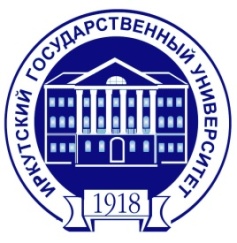 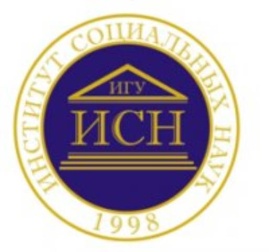 